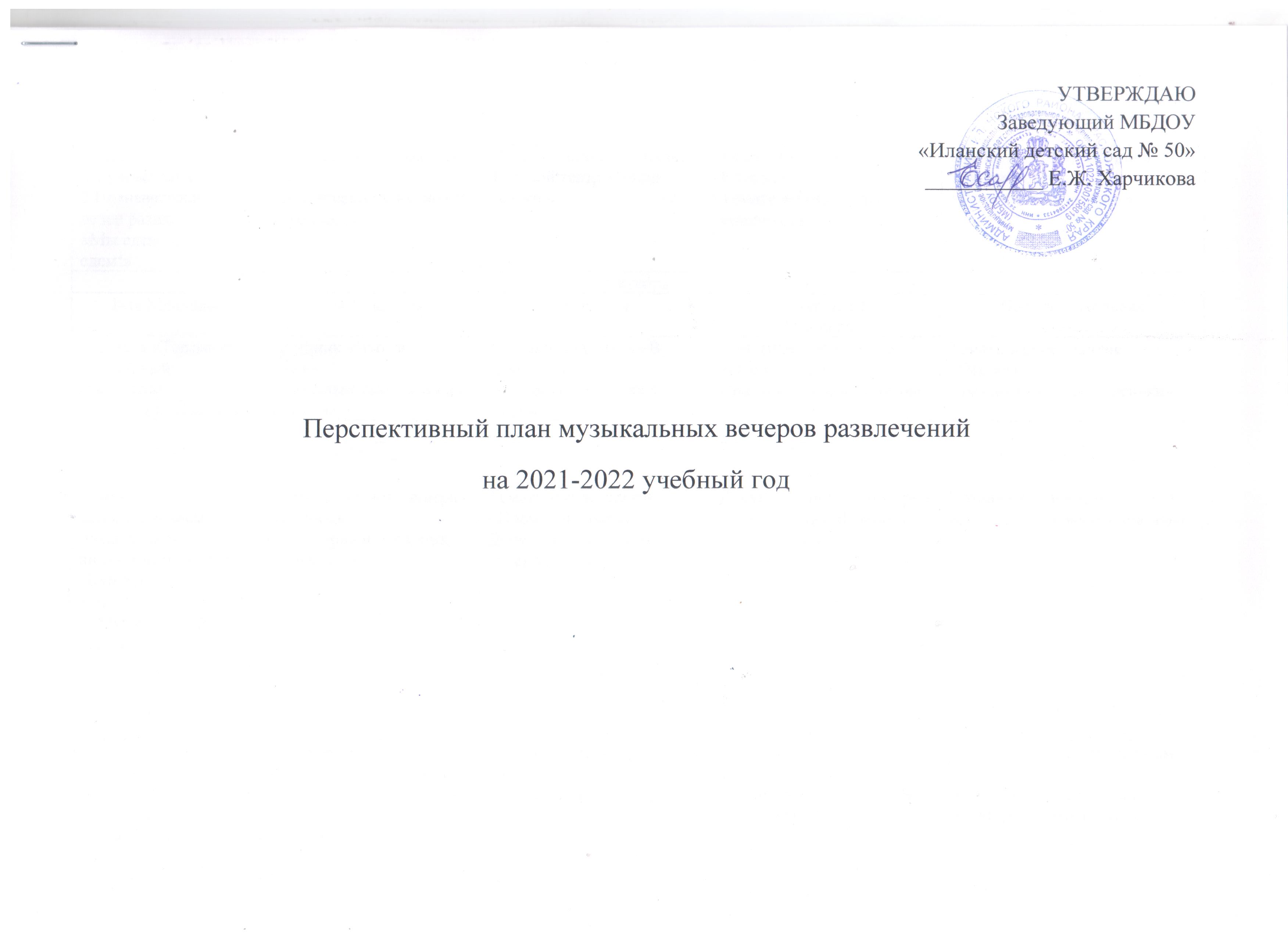 СентябрьСентябрьСентябрьСентябрьСентябрьСентябрьСентябрьСентябрьСентябрьСентябрьСентябрьСентябрьСентябрь1-ая Младшая               1-ая Младшая               1-ая Младшая               1-ая Младшая               1-ая Младшая               1-ая Младшая               2-ая Младшая2-ая МладшаяСредняяСредняяСтаршая 1Старшая 2Старшая 1Старшая 2Подготовительная1.«В гостях у игрушек» забавы2.Познавательный вечер развлечения  «Мы едем-едем-едем!»1.«В гостях у игрушек» забавы2.Познавательный вечер развлечения  «Мы едем-едем-едем!»1.«В гостях у игрушек» забавы2.Познавательный вечер развлечения  «Мы едем-едем-едем!»1.«В гостях у игрушек» забавы2.Познавательный вечер развлечения  «Мы едем-едем-едем!»1.«В гостях у игрушек» забавы2.Познавательный вечер развлечения  «Мы едем-едем-едем!»1.«В гостях у игрушек» забавы2.Познавательный вечер развлечения  «Мы едем-едем-едем!»Игра-забава «Возьмемся за руки.»Тематическое занятие «В мире сказок.»Игра-забава «Возьмемся за руки.»Тематическое занятие «В мире сказок.»Досуг «Танцуем в месте.»Теневой театр «Наши сказки.»Досуг «Танцуем в месте.»Теневой театр «Наши сказки.»Праздник «В гостях у Клёпы.»Тематическое занятие «пешеходы и дороги»Праздник «В гостях у Клёпы.»Тематическое занятие «пешеходы и дороги»Праздник «День знаний.»Тематическое занятие «Дорожное движение.»ОктябрьОктябрьОктябрьОктябрьОктябрьОктябрьОктябрьОктябрьОктябрьОктябрьОктябрьОктябрьОктябрь1-ая Младшая               1-ая Младшая               1-ая Младшая               1-ая Младшая               1-ая Младшая               1-ая Младшая               2-ая Младшая2-ая МладшаяСредняяСредняяСтаршая 1Старшая 2Старшая 1Старшая 2Подготовительная1.Сказка «Теремок» (кукольный спектакль)2.Праздник «Осень»1.Сказка «Теремок» (кукольный спектакль)2.Праздник «Осень»1.Сказка «Теремок» (кукольный спектакль)2.Праздник «Осень»1.Сказка «Теремок» (кукольный спектакль)2.Праздник «Осень»1.Сказка «Теремок» (кукольный спектакль)2.Праздник «Осень»1.Сказка «Теремок» (кукольный спектакль)2.Праздник «Осень»Праздник «Что такое осень»Кукольный театр «Маша и Миша»Праздник «Что такое осень»Кукольный театр «Маша и Миша»Музыкальная игра «В сказочном лесу»Праздник «В гостях у Осени»Музыкальная игра «В сказочном лесу»Праздник «В гостях у Осени»Тематическое занятие «Осенние заботы»Праздник «Капли дождя»Тематическое занятие «Осенние заботы»Праздник «Капли дождя»Тематическое занятие «Обереги»Праздник «Осенние деньки»НоябрьНоябрьНоябрьНоябрьНоябрьНоябрьНоябрьНоябрьНоябрьНоябрьНоябрьНоябрьНоябрь1-ая Младшая               1-ая Младшая               1-ая Младшая               1-ая Младшая               1-ая Младшая               2-ая Младшая2-ая Младшая2-ая МладшаяСредняяСредняяСтаршая 1Старшая 2Старшая 1Старшая 2Подготовительная1.Вечер с использованием музыкально-дидактических  игр «Кто в домике живет?»  2. Музыкальный спектакль  «Фасолинка»1.Вечер с использованием музыкально-дидактических  игр «Кто в домике живет?»  2. Музыкальный спектакль  «Фасолинка»1.Вечер с использованием музыкально-дидактических  игр «Кто в домике живет?»  2. Музыкальный спектакль  «Фасолинка»1.Вечер с использованием музыкально-дидактических  игр «Кто в домике живет?»  2. Музыкальный спектакль  «Фасолинка»1.Вечер с использованием музыкально-дидактических  игр «Кто в домике живет?»  2. Музыкальный спектакль  «Фасолинка»Показ кукольного театра «Теремок»Фольклорный праздник «Кузьминки.»Показ кукольного театра «Теремок»Фольклорный праздник «Кузьминки.»Показ кукольного театра «Теремок»Фольклорный праздник «Кузьминки.»Тематическое занятие «Посмотри вокруг»Досуг «Танцевальный калейдоскоп»Тематическое занятие «Посмотри вокруг»Досуг «Танцевальный калейдоскоп»Досуг «С танцем по миру»Викторина «Планета Земля»Досуг «С танцем по миру»Викторина «Планета Земля»Познавательно-тематический вечер «Вместе весело шагать»ДекабрьДекабрьДекабрьДекабрьДекабрьДекабрьДекабрьДекабрьДекабрьДекабрьДекабрьДекабрьДекабрь1-ая Младшая               1-ая Младшая               1-ая Младшая               1-ая Младшая               2-ая Младшая2-ая Младшая2-ая МладшаяСредняяСредняяСтаршая 1Старшая 2Старшая 1Старшая 2ПодготовительнаяПодготовительная1.Познавательно - тематический досуг  «Как мы лечили Петушка»2. Праздник «Новый год»1.Познавательно - тематический досуг  «Как мы лечили Петушка»2. Праздник «Новый год»1.Познавательно - тематический досуг  «Как мы лечили Петушка»2. Праздник «Новый год»1.Познавательно - тематический досуг  «Как мы лечили Петушка»2. Праздник «Новый год»Тематическое занятие «новый год стучится в дом»Праздник «Снеговик ищет нос» Тематическое занятие «новый год стучится в дом»Праздник «Снеговик ищет нос» Тематическое занятие «новый год стучится в дом»Праздник «Снеговик ищет нос» Театр теней «Приключения в зимнем лесу»Праздник «Звери собираются на елку»Театр теней «Приключения в зимнем лесу»Праздник «Звери собираются на елку»Кукольный театр «Снегурочка и звери» Театральное представление «В новогоднем лесу»Кукольный театр «Снегурочка и звери» Театральное представление «В новогоднем лесу»Викторина «Что приносит нам зима?»Театральное представление «Дед Мороз забывчивый»Викторина «Что приносит нам зима?»Театральное представление «Дед Мороз забывчивый»ЯнварьЯнварьЯнварьЯнварьЯнварьЯнварьЯнварьЯнварьЯнварьЯнварьЯнварьЯнварьЯнварь1-ая Младшая               2-ая Младшая2-ая Младшая2-ая Младшая2-ая Младшая2-ая Младшая2-ая МладшаяСредняяСредняяСтаршая 1Старшая 2Старшая 1Старшая 2ПодготовительнаяПодготовительная1.Концерт    «Зимние встречи»  Выступление детей ст. подг. групп2.Тематическое занятие «Ходит солнышко по крагу»Фланелеграф «Музыка мороза»Тематическое занятие «Коляда, коляда…»Фланелеграф «Музыка мороза»Тематическое занятие «Коляда, коляда…»Фланелеграф «Музыка мороза»Тематическое занятие «Коляда, коляда…»Фланелеграф «Музыка мороза»Тематическое занятие «Коляда, коляда…»Фланелеграф «Музыка мороза»Тематическое занятие «Коляда, коляда…»Фланелеграф «Музыка мороза»Тематическое занятие «Коляда, коляда…»Зрелище «Вифлеемская звезда»Фольклорный праздник «Святки колядки»Зрелище «Вифлеемская звезда»Фольклорный праздник «Святки колядки»Досуг «У Агафьюшки в гостях» Тематический вечер «Обнимашки»Досуг «У Агафьюшки в гостях» Тематический вечер «Обнимашки»Тематическое занятие «Зачем спасибо говорить»Фольклорный праздник «Гуляют ребятки в рождественские святки»Тематическое занятие «Зачем спасибо говорить»Фольклорный праздник «Гуляют ребятки в рождественские святки»ФевральФевральФевральФевральФевральФевральФевральФевральФевральФевральФевральФевральФевраль1-ая Младшая               1-ая Младшая               2-ая Младшая2-ая Младшая2-ая Младшая2-ая Младшая2-ая МладшаяСредняяСредняяСтаршая 1Старшая 2Старшая 1Старшая 2ПодготовительнаяПодготовительная1.Музыкально- валеологический    День здоровья   «Путешествие по королевству «Будь здоров»2.Музыкально –спортивный досуг      «Мы - мужчины»1.Музыкально- валеологический    День здоровья   «Путешествие по королевству «Будь здоров»2.Музыкально –спортивный досуг      «Мы - мужчины»Праздник «Что такое армия?»Тематическое занятие «Ходит солнышко по крагу»Праздник «Что такое армия?»Тематическое занятие «Ходит солнышко по крагу»Праздник «Что такое армия?»Тематическое занятие «Ходит солнышко по крагу»Праздник «Что такое армия?»Тематическое занятие «Ходит солнышко по крагу»Праздник «Что такое армия?»Тематическое занятие «Ходит солнышко по крагу»Тематический праздник «Наша армия»Театральное представление «Солнышко ясное»Тематический праздник «Наша армия»Театральное представление «Солнышко ясное»Концерт «Наши защитники» Праздник «Блинные горки»Концерт «Наши защитники» Праздник «Блинные горки»Праздник «Защитники отечества»Тематический праздник «Весну пора звать»Праздник «Защитники отечества»Тематический праздник «Весну пора звать»МартМартМартМартМартМартМартМартМартМартМартМартМарт1-ая Младшая               1-ая Младшая               2-ая Младшая2-ая Младшая2-ая Младшая2-ая Младшая2-ая МладшаяСредняяСредняяСтаршая 1Старшая 2Старшая 1Старшая 2ПодготовительнаяПодготовительная1.Праздник «Праздник бабушек и мам» 2. Фланелеграф  «Колобок»1.Праздник «Праздник бабушек и мам» 2. Фланелеграф  «Колобок»Праздник «Праздник бабушек и мам.»Познавательно-тематический вечер «Наша планета»Праздник «Праздник бабушек и мам.»Познавательно-тематический вечер «Наша планета»Праздник «Праздник бабушек и мам.»Познавательно-тематический вечер «Наша планета»Праздник «Праздник бабушек и мам.»Познавательно-тематический вечер «Наша планета»Праздник «Праздник бабушек и мам.»Познавательно-тематический вечер «Наша планета»Праздник «8 марта»Фланелеграф «Приход весны» Праздник «8 марта»Фланелеграф «Приход весны» Праздник «А ну ка девочки»Теневой театр «Пробуждение природы»Праздник «А ну ка девочки»Теневой театр «Пробуждение природы»Праздник «Волшебные бусы»Русское народное творчество «Волшебная карусель»Праздник «Волшебные бусы»Русское народное творчество «Волшебная карусель»АпрельАпрельАпрельАпрельАпрельАпрельАпрельАпрельАпрельАпрельАпрельАпрельАпрель1-ая Младшая               1-ая Младшая               1-ая Младшая               2-ая Младшая2-ая Младшая2-ая Младшая2-ая МладшаяСредняяСредняяСтаршая 1Старшая 2Старшая 1Старшая 2ПодготовительнаяПодготовительная1.Настольный театр «Волк и семеро козлят» 2.Познавательно-тематический вечер «Наша планета»1.Настольный театр «Волк и семеро козлят» 2.Познавательно-тематический вечер «Наша планета»1.Настольный театр «Волк и семеро козлят» 2.Познавательно-тематический вечер «Наша планета»Фланелеграф  «Колобок» Настольный театр «Волк и семеро козлят»Фланелеграф  «Колобок» Настольный театр «Волк и семеро козлят»Фланелеграф  «Колобок» Настольный театр «Волк и семеро козлят»Фланелеграф  «Колобок» Настольный театр «Волк и семеро козлят»Тематическое занятие  «Добрые шутки»Забава «Будем веселиться»Тематическое занятие  «Добрые шутки»Забава «Будем веселиться»Тематическое занятие «Народные игры»Досуг «Наши книжки»Тематическое занятие «Народные игры»Досуг «Наши книжки»Тематический вечер «В мире книг»Теневой театр «Фантазия»Тематический вечер «В мире книг»Теневой театр «Фантазия»МайМайМайМайМайМайМайМайМайМайМайМайМай1-ая Младшая               1-ая Младшая               1-ая Младшая               2-ая Младшая2-ая Младшая2-ая Младшая2-ая МладшаяСредняяСредняяСтаршая 1Старшая 2Старшая 1Старшая 2ПодготовительнаяПодготовительная1.Тематический вечер «Праздник победы»2.Музыкально- экологический  досуг  «Путешествие капельки»1.Тематический вечер «Праздник победы»2.Музыкально- экологический  досуг  «Путешествие капельки»1.Тематический вечер «Праздник победы»2.Музыкально- экологический  досуг  «Путешествие капельки»Тематический вечер «Праздник победы»Игра – забава «Капитошка»Тематический вечер «Праздник победы»Игра – забава «Капитошка»Тематический вечер «Праздник победы»Игра – забава «Капитошка»Тематический вечер «Праздник победы»Игра – забава «Капитошка»Тематическое занятие «Вечный огонь»Праздник «Путешествие в страну цветов»Тематическое занятие «Вечный огонь»Праздник «Путешествие в страну цветов»Праздник «Мои герои отстояли»Фланелеграф «Сказка и гномик»Праздник «Мои герои отстояли»Фланелеграф «Сказка и гномик»Праздник «Наша гордость!»Досуг «Карусель»Праздник «Наша гордость!»Досуг «Карусель»